Thank you letter after receiving donation for buying Christmas giftsSubject: Thank you for your charity donation towards Christmas gifts for the elderlyDear Thomas,It was a wonderful gesture on your part to donate $..... For buying gifts for the elderly for the holidays. We appreciate your donation towards ‘Gift for the Elderly’ (name of fundraising).It means so much for the elderly people who are living in nursing homes to be visited by a volunteer with a sack full of gifts for them. It assures them that they are not alone and people still care about them. Not many people find it a worthy cause to come forward and finance gifts for the aged. It’s for people like you with a large heart who still believe that old people should be cared for, we can cheer them up during the festive season.Your donation helped us buy ten lovely gifts. On behalf of the recipients, we extend a big thanks to you. Without the help of people like you we just couldn’t make it happen.Thank you once again(Your Name)(Designation)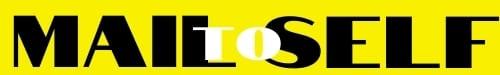 